TIME’S UP PRIX PASSERELLE(S)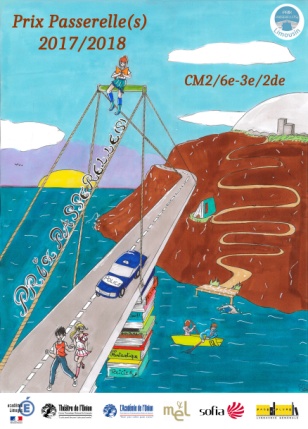 Règle du jeuMatériel 32 cartes minimum (8 par roman de la sélection)1 sablier1 règle du jeuBut du jeu Le but du jeu est simple : en trois manches et un minimum de temps, il faut  faire deviner à ses partenaires le plus de mots possibles. Ces mots sont en lien avec les différents romans de la sélection. A chaque fois, il faut faire deviner le mot ET le roman qui lui est associé.DéroulementLe jeu se pratique en équipes. Le jeu se déroule en trois manches pendant lesquelles chaque équipe  devra découvrir le plus de mots possible.A chaque manche, un joueur essaye de faire deviner le plus de mots possible à son équipe  pendant le temps d’un sablier de 30 secondes.·  Lors de la première manche, le joueur peut, pour faire deviner le mot, parler librement. Ses partenaires peuvent faire autant de propositions de mots qu’ils le souhaitent. Si les partenaires découvrent le mot et le titre du livre, la carte est gagnée et on tire la suivante. En revanche, si le mot est trouvé mais que le titre est faux, la carte est replacée sous le tas. Une seule proposition de titre est permise. Lorsque le sablier a fini de s’écouler, le joueur suivant s’empare de la carte en cours et essaye à son tour de la faire deviner à ses partenaires. Quand les 40 cartes ont été découvertes, la première manche est terminée.Durant cette manche, il est interdit :de prononcer le mot ou une partie du mot à devinerd’utiliser des mots de la même famille que le mot à devinerd’utiliser les lettres de l’alphabetd’indiquer le nom des personnages ou les titres des romans·  Lors de la deuxième manche, quelques règles changent. Il n’est plus permis que de prononcer un seul mot, et les joueurs ne peuvent donner qu’une seule réponse. Il est autorisé d’écarter une carte difficile. ·  Lors de la troisième manche, on ne prononce plus un seul mot, seuls le mime, les bruitages et les onomatopées sont autorisés.A la fin de chaque manche, on compte les points obtenus pour chaque équipe.A la fin des trois manches, l’équipe qui a totalisé le plus de points remporte la partie.Tableau de comptage des points4 équipes semblent un maximum. Prévoir 3 à 4 joueurs par équipe.EquipeManche 1Manche 2Manche 3TotalEquipe n°1Equipe n°2Equipe n°3Equipe n°4